О внесении изменений в решение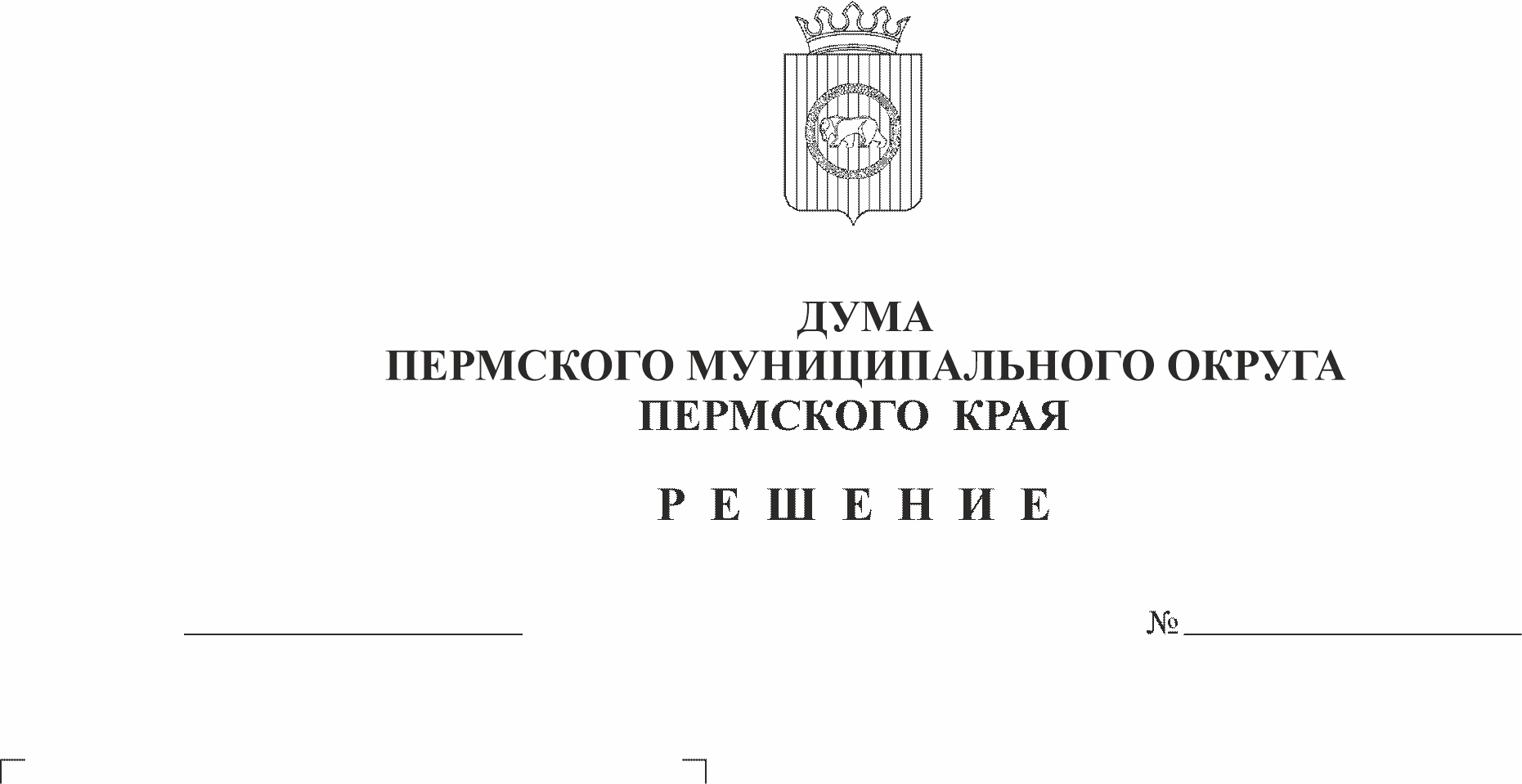 Думы Пермского муниципального округаот 15.12.2022 № 71 «О бюджетеПермского муниципальногоокруга на 2023 год и на плановый период2024 и 2025 годов» (первое чтение)Заслушав исполняющего обязанности начальника финансово – экономического управления администрации Пермского муниципального округа И.Ф. Косых,Дума Пермского муниципального округа РЕШАЕТ:1. Принять проект решения Думы Пермского муниципального округа «О внесении изменений в решение Думы Пермского муниципального округа от 15.12.2022 № 71 «О бюджете Пермского муниципального округа на 2023 год и на плановый период 2024 и 2025 годов» в первом чтении согласно приложению.2. Создать рабочую группу для подготовки проекта решения «О внесении изменений в решение Думы Пермского муниципального округа от 15.12.2022 № 71 «О бюджете Пермского муниципального округа на 2023 год и на плановый период 2024 и 2025 годов» к рассмотрению во втором чтении в составе:2.1. От Думы Пермского муниципального округа:- Скороходов М.Ю. – председатель комитета Думы Пермского муниципального округа по экономическому развитию, бюджету и налогам;- Козлова Е.Л. – председатель комитета Думы Пермского муниципального округа по местному самоуправлению и социальной политике;- Баталов М.А. – председатель комитета Думы Пермского муниципального округа по развитию инфраструктуры и управлению ресурсами;- Пьянкова Т.А. – заместитель председателя комитета Думы Пермского муниципального округа по экономическому развитию, бюджету и налогам;- Бушкова Н.Н. – заместитель председателя комитета Думы Пермского муниципального округа по местному самоуправлению и социальной политике;- Холкин М.В. – заместитель председателя комитета Думы Пермского муниципального округа по развитию инфраструктуры и управлению ресурсами;- Конина А.Г. – член комитета Думы Пермского муниципального округа по местному самоуправлению и социальной политике;- Гордиенко Д.В. – председатель Думы Пермского муниципального округа, член комитета Думы Пермского муниципального округа по развитию инфраструктуры и управлению ресурсами;- Букина С.А. - член комитета Думы Пермского муниципального округа по развитию инфраструктуры и управлению ресурсами;- Иванова С.Ю. - член комитета Думы Пермского муниципального округа по развитию инфраструктуры и управлению ресурсами;- Пищальников В.А. - член комитета Думы Пермского муниципального округа по развитию инфраструктуры и управлению ресурсами;- Вшивкова И.В. – консультант аппарата Думы Пермского муниципального округа.2.2. От администрации Пермского муниципального округа:- Цветов В.Ю. – глава Пермского муниципального округа;- Варушкин И.А. – первый заместитель главы администрации Пермского муниципального округа;- Ермаков С.В. - заместитель главы администрации Пермского муниципального округа, руководитель аппарата администрации Пермского муниципального округа;- Норицин А.А. – заместитель главы администрации Пермского муниципального округа;- Чернятьев А.В. - заместитель главы администрации Пермского муниципального округа, начальник управления территориальной безопасности администрации Пермского муниципального округа;- Утёмова В.Н. - заместитель главы администрации Пермского муниципального округа, начальник управления жилищных отношений администрации Пермского муниципального округа;- Косых И.Ф. – исполняющий обязанности начальника финансово – экономического управления администрации Пермского муниципального округа;- Мушавкина О.Л. - начальник управления правового обеспечения и муниципального контроля администрации Пермского муниципального округа.2.3. От Контрольно-счётной палаты Пермского муниципального округа:- Шомполов Ю.Н. – председатель.3. Рассмотреть во втором чтении проект решения Думы Пермского муниципального округа «О внесении изменений в решение Думы Пермского муниципального округа от 15.12.2022 № 71 «О бюджете Пермского муниципального округа на 2023 год и на плановый период 2024 и 2025 годов» 26 января 2023 года.4. Установить срок внесения поправок и предложений к проекту решения «О внесении изменений в решение Думы Пермского муниципального округа от 15.12.2022 № 71 «О бюджете Пермского муниципального округа на 2023 год и на плановый период 2024 и 2025 годов» 26 января 2023 года.5. Рабочей группе представить проект решения «О внесении изменений в решение Думы Пермского муниципального округа от 15.12.2022 № 71 «О бюджете Пермского муниципального округа на 2023 год и на плановый период 2024 и 2025 годов» для рассмотрения во втором чтении на заседании Думы 26 января 2023 года.6. Контроль за исполнением настоящего решения возложить на комитет Думы Пермского муниципального округа по экономическому развитию, бюджету и налогам.Председатель ДумыПермского муниципального округа					        	   Д.В. ГордиенкоПриложение 1к решению Думы Пермского муниципального округаот 26.01.2023 № 88-пПроект решения ДумыПермского муниципального округа «О внесении изменений в решение Думы Пермского муниципального округа от 15.12.2022 № 71 «О бюджете Пермского муниципального округа на 2023 год и на плановый период 2024 и 2025 годов» В соответствии с пунктом 1 части 32 раздела VIII Положения о бюджетном процессе в Пермском муниципальном округе Пермского края, утвержденного решением Думы Пермского муниципального округа Пермского края от 22.09.2022 № 14, пунктом 2 части 1 статьи 25 Устава Пермского муниципального округа Пермского края, Дума Пермского муниципального округа РЕШАЕТ:1. Внести в решение Думы Пермского муниципального округа от 15.12.2022 № 71 «О бюджете Пермского муниципального округа на 2023 год и на плановый период 2024 и 2025 годов» следующие изменения:1.1. В подпункте 2 пункта 1 цифры «5 773 619,94» заменить цифрами «5 827 092,48».1.2. В подпункте 3 пункта 1 цифры «194 687,96» заменить цифрами        «248 160,50».1.3.   Абзац первый пункта 12 изложить в новой редакции:«12. Утвердить объем бюджетных ассигнований дорожного фонда Пермского муниципального округа на 2023 год в сумме 719 497,17 тыс. рублей, на 2024 год в сумме 687 131,83 тыс. рублей, на 2025 год в сумме 690 759,53 тыс. рублей.»1.4. Приложения 4, 10 к решению изложить в новой редакции согласно приложениям 1,4  к настоящему решению.1.5. Изменения в приложения 6, 8 к решению изложить в редакции согласно приложениям 2, 3 к настоящему решению.1.6. Дополнить решение пунктом 26.1 следующего содержания:«26.1. Установить в соответствии с пунктом 8 статьи 217 Бюджетного кодекса Российской Федерации следующие основания для внесения изменений в показатели сводной бюджетной росписи бюджета округа, связанные с особенностями исполнения бюджета округа, без внесения изменений в решение о бюджете:перераспределение бюджетных ассигнований, предусмотренных на расходы, связанные с ликвидацией органов местного самоуправления, между главными распорядителями (распорядителями средств), кодами разделов, подразделов, видов расходов.».2. Настоящее решение опубликовать в бюллетене муниципального образования «Пермский муниципальный округ» и разместить на официальном сайте Пермского муниципального округа в информационно-телекоммуникационной сети интернет www.permraion.ru3. Настоящее решение вступает в силу со дня его официального опубликования в бюллетене муниципального образования «Пермский муниципальный округ».Председатель ДумыПермского муниципального округа					         Д.В. ГордиенкоГлава муниципального округа -глава администрации Пермскогомуниципального округа 							В.Ю. Цветов